Задача 1. Разгледайте текста „Най-често използваните портове в КС“. Определете вида на портовете, които поддържат компютърните системи и кои периферни устройства се включват с тях. Най-често използваните портове в КС Паралелен порт LTP – удобен и бърз, използван за включване на принтери към КС; Сериен порт – използва се за включване на устройства с двупосочна връзка; PS/2-свързва клавиатура и мишка COM-свързва клавиатура и модем IEEE 1394 – за видео и аудио обработка – видеокамери, телевизори, камкодери и др.; VGA - порт за извеждане на аналогов видеосигнал; HDMI - предназначен е за предаване на цифров аудио и видео сигнал;  DisplayPort - среща се при новите лаптопи. Наследник на VGA и DVI портовете. Потдържа Full HD  видео. USB (Universal Serial Bus) –проектиран е да се стандартизира връзката на компютърна периферия  (включително клавиатури, мишки, цифрови фотоапарати, принтери, портативни мултимедийни плейъри,  дискови устройства и мрежови адаптери) с персонални компютри. USB ефективно заменя разнообразие  от по-ранни интерфейси, като серийни и паралелни портове, както и отделни електрически зарядни  устройства за преносими устройства. Ethernet порт (RJ45)- за свързване към локални мрежи и Интернет; Аудиопортове - аналогови минижакове, обозначени със зелено, черно, оранжево и сиво - за свързване  към аудиоколонки. Розовото минижак гнездо е предназначено за включване на микрофон, а синьото е  линеен вход (line input). 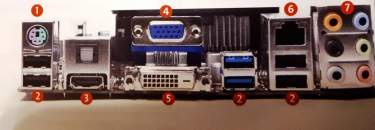 Попълнете таблицата:порт Наименование на порта Периферни устройства1234567